111年『金峰生活STYLE』99情人愛戀洛神活動報名辦法壹、活動目的：　　十月至十一月為洛神花盛開時節，金峰鄉公所辦理洛神花季系列活動，以傳達金峰農民富有人情味，齊心力採收洛神花「換工」農耕方式，續以『捅花競賽』趣味方式辦理「一捅天下捅洛神花」競賽活動，期望透過寓教於樂推廣本鄉農產業及文化特色，提供民眾休閒體驗樂趣。貳、主辦單位：臺東縣金峰鄉公所參、指導單位：原住民族委員會、臺東縣政府、臺東縣議會、臺東縣金峰鄉民代表會肆、協辦單位：臺東縣警察局大武分局、金峰分駐所、金峰衛生所、本鄉各村辦公處、社區發展協會、農事產銷班、國民中小學、手工藝坊伍、活動資訊： 溫泉月光音樂祭活動時間：2022年10月29日(六)下午3點－9點活動地點：東縣金峰鄉嘉蘭溫泉公園峰美食｜音樂市集｜打卡送好禮｜滿額禮金峰鄉嘉蘭村溫泉資源豐富，於嘉蘭溫泉公園辦理月光音樂祭活動，推廣金峰鄉農特產品、手工藝品以及周邊溫泉產業，可以一邊泡腳，一邊聽歌，一邊觀賞星空，一邊購買金峰鄉特產。電輔自行車低碳遊程配合溫泉市集音樂祭，本鄉推出電輔自行車低碳遊程，藉由電輔自行車暢遊金峰鄉正興村、新興村與嘉蘭村。徜徉在金峰鄉幽靜自然與生態的環境中。99情人愛戀洛神【一捅天下9】活動時間：2022年11月5日(六)早上8點－下午5點活動地點：正興村-霎時客站旁空地費用：每人100元報名網址：https://forms.gle/TFX4iuDYFJXmQfGVA花海｜洛神迷宮｜打卡送好禮｜滿額禮舉行超過20年的「捅洛神」活動，是金峰鄉一年一度的年度大事，每到11月洛神花出產的季節，金峰鄉各部落的婦女全村動員，期望藉由捅洛神的活動，寓教於樂推廣本鄉農產業及文化特色。捅洛神比賽人數有限，請預先報名。99情人愛戀洛神【闖關活動】活動時間：2022年11月5日(六)早上8點－下午5點活動地點：正興村-霎時客站旁空地費用：免費報名網址：https://forms.gle/FLDaSpqKu1ADEQ7q9限99組報名，一組2人(不限情侶，家庭、朋友皆可)洛神花除了具有極高的營養價值之外，也代表金峰鄉「紅金寶」的寶，為金峰鄉排灣族的「紅寶石」，期望為金峰鄉帶來寧靜，希望，信仰。本次活動預計號召99對情侶，一起來體驗洛神趣味活動，希望藉由洛神花的帶有希望含義，祝福前來體驗的99對情侶，並留下深刻的情感回憶。參加資格與報名組別：競賽規則與活動流程：  一、競賽規劃:  二、初步規劃流程捌、報名辦法: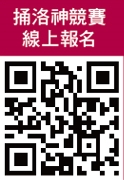 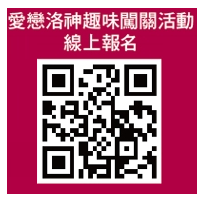 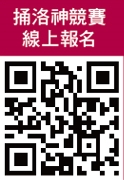 玖、活動獎勵：拾、注意事項：一、成績及頒獎於111年11月05日(六)下午12時舉行，優勝之隊伍須有參與競賽之人員出席領獎，若未出席頒獎典禮，主辦單位將取消得獎資格。二、本活動競賽用器具為求公平、公正、公開，由本所提供競賽用之捅花器具，不得自行攜帶參賽。三、最新活動消息請隨時注意活動官網之公告，並以官網公告為準，官網網址 https://forms.gle/zwETc5ytmZFymaib6四、本所保有對競賽活動相關規則變更權利及本計畫各名詞之最終解釋，請參加本競賽活動者務必遵守活動相關規定。五、如遇有任何疑問，歡迎致電本活動服務專線：電話：07-3415908、林宣郁（ AM09:00-PM18:00 ）。六、本辦法如有未盡事宜得由主辦單位權宜宣布之。項目組別人數資格報名組數競賽獎金組【一捅天下9】機關組3名不限年齡1.各組別限額16組，請即早完成網路報名參續。2.現場報名者，將視賽程表場次空缺排入參賽。競賽獎金組【一捅天下9】高手組3名不限年齡1.各組別限額16組，請即早完成網路報名參續。2.現場報名者，將視賽程表場次空缺排入參賽。競賽獎金組【一捅天下9】新手組3名不限年齡註:金峰鄉鄉民不可參賽本組別，如經舉發屬實，將不計成績退賽。1.各組別限額16組，請即早完成網路報名參續。2.現場報名者，將視賽程表場次空缺排入參賽。競賽獎金組【一捅天下9】個人組1名不限年齡1.依報名時間排定參賽順序。2.現場報名者，依現場賽程表空缺排入參賽。99情人愛戀洛神【闖關活動】99情人愛戀洛神【闖關活動】2名不限年齡1.邀請99對情侶及夫妻報名，請及早網路完成報名手續。2.現場單身報名者將隨機配對參加活動。項目組別規則競賽獎金組【一捅天下9】機關組1.每場次2組進行競賽，限時3分鐘，採限時計朵。2.當日公告前五名英雄榜成績，以英雄榜成績前五名為獎勵隊伍。3.凡金峰鄉鄉民不可報名參賽新手組，如經舉發屬實，將不計成績退賽。4.統一使用大會提供之捅花工具。競賽獎金組【一捅天下9】高手組1.每場次2組進行競賽，限時3分鐘，採限時計朵。2.當日公告前五名英雄榜成績，以英雄榜成績前五名為獎勵隊伍。3.凡金峰鄉鄉民不可報名參賽新手組，如經舉發屬實，將不計成績退賽。4.統一使用大會提供之捅花工具。競賽獎金組【一捅天下9】新手組1.每場次2組進行競賽，限時3分鐘，採限時計朵。2.當日公告前五名英雄榜成績，以英雄榜成績前五名為獎勵隊伍。3.凡金峰鄉鄉民不可報名參賽新手組，如經舉發屬實，將不計成績退賽。4.統一使用大會提供之捅花工具。競賽獎金組【一捅天下9】個人組1.每場次2組進行競賽，限時3分鐘，採限時計朵。2.當日公告前五名英雄榜成績，以英雄榜成績前五名為獎勵隊伍。3.凡金峰鄉鄉民不可報名參賽新手組，如經舉發屬實，將不計成績退賽。4.統一使用大會提供之捅花工具。99情人愛戀洛神【闖關活動】規則頂上功夫2人輪流以頭頂10公斤洛神花方式接力。(一梯次5組進行，共17梯次，每梯次5分鐘，共約85分鐘)99情人愛戀洛神花採收體驗男性負責採收洛神花，之後交由女性捅洛神花，限時5分鐘，採限時計朵，如數量相同計算重量。(一梯次5組進行，共17梯次，每梯次5分鐘，共約85分鐘)迷宮尋寶99對情侶分成2組，進到洛神迷宮中，尋找指定物品，並計算數量。(1梯次8-9對情侶，共12梯次，每梯次7分鐘，共約84分鐘)參考時間內容說明備註備註08:00-08:30參賽者報到及檢錄捅花體驗09:3010:3011:3014:0015:0016:00熱氣球繫留搭乘體驗(上下午各一場，依天氣狀況進行)提供熱氣球單位：臺東縣政府交觀處08:30-08:50鄉長及貴賓上台致詞捅花體驗09:3010:3011:3014:0015:0016:00熱氣球繫留搭乘體驗(上下午各一場，依天氣狀況進行)提供熱氣球單位：臺東縣政府交觀處08:50-09:05開場表演(公所開場)/競賽場地整理捅花體驗09:3010:3011:3014:0015:0016:00熱氣球繫留搭乘體驗(上下午各一場，依天氣狀況進行)提供熱氣球單位：臺東縣政府交觀處09:05-11:30捅花競賽捅花體驗09:3010:3011:3014:0015:0016:00熱氣球繫留搭乘體驗(上下午各一場，依天氣狀況進行)提供熱氣球單位：臺東縣政府交觀處11:30-12:00競賽成績公佈與頒獎捅花體驗09:3010:3011:3014:0015:0016:00熱氣球繫留搭乘體驗(上下午各一場，依天氣狀況進行)提供熱氣球單位：臺東縣政府交觀處12:00-13:15場地整理/午餐休息捅花體驗09:3010:3011:3014:0015:0016:00熱氣球繫留搭乘體驗(上下午各一場，依天氣狀況進行)提供熱氣球單位：臺東縣政府交觀處13:15-13:30闖關者報到及檢錄捅花體驗09:3010:3011:3014:0015:0016:00熱氣球繫留搭乘體驗(上下午各一場，依天氣狀況進行)提供熱氣球單位：臺東縣政府交觀處13:30-14:30闖關活動捅花體驗09:3010:3011:3014:0015:0016:00熱氣球繫留搭乘體驗(上下午各一場，依天氣狀況進行)提供熱氣球單位：臺東縣政府交觀處14:30-15:30闖關活動捅花體驗09:3010:3011:3014:0015:0016:00熱氣球繫留搭乘體驗(上下午各一場，依天氣狀況進行)提供熱氣球單位：臺東縣政府交觀處15:30-16:30闖關活動捅花體驗09:3010:3011:3014:0015:0016:00熱氣球繫留搭乘體驗(上下午各一場，依天氣狀況進行)提供熱氣球單位：臺東縣政府交觀處16:30-16:45闖關紀念拍照與贈送紀念品16:45-17:00斌哥&思奈樂團表演競賽別組別競賽獎品&獎金競賽獎金隊伍組【一捅天下9】新手組第一名4,000元、獎狀1張競賽獎金隊伍組【一捅天下9】新手組第二名3,000元、獎狀1張競賽獎金隊伍組【一捅天下9】新手組第三名2,000元、獎狀1張競賽獎金隊伍組【一捅天下9】機關組第一名7,000元、獎狀1張競賽獎金隊伍組【一捅天下9】機關組第二名6,000元、獎狀1張競賽獎金隊伍組【一捅天下9】機關組第三名5,000元、獎狀1張競賽獎金隊伍組【一捅天下9】機關組破大會紀錄，獎金50.00元競賽獎金隊伍組【一捅天下9】高手組第一名7,000元、獎狀1張競賽獎金隊伍組【一捅天下9】高手組第二名6,000元、獎狀1張競賽獎金隊伍組【一捅天下9】高手組第三名5,000元、獎狀1張競賽獎金隊伍組【一捅天下9】高手組破大會紀錄，獎金50.00元競賽獎金個人組【一捅天下9】個人組第一名3,000元、獎狀1張競賽獎金個人組【一捅天下9】個人組第二名2,000元、獎狀1張競賽獎金個人組【一捅天下9】個人組第三名1,000元、獎狀1張